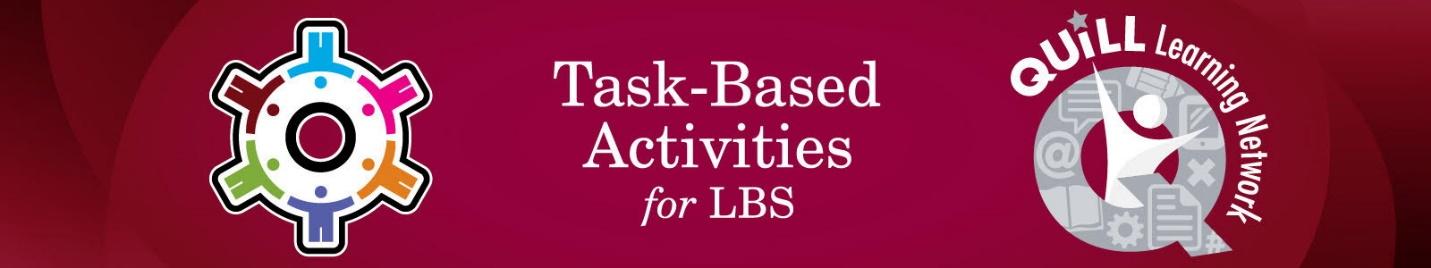 Task Title: Calculate a Monthly BudgetOALCF Cover Sheet – Practitioner CopyLearner Name:Date Started (m/d/yyyy):Date Completed (m/d/yyyy):Successful Completion:  Yes  	No  Task Description: The task involves the learner understanding a budget.Competency: A: Find and Use Information                      C: Understand and Use NumbersTask Groups: A1. Read continuous textA2. Interpret documentsC1: Manage moneyC2: Manage timeLevel Indicators:A1.1: Read brief texts to locate specific detailsA2.1:  Interpret very simple documents to locate specific detailsC1.1: Compare costs and make simple calculationsC2.1: Measure time and make simple comparisons and calculationsPerformance Descriptors: See chart on last pageMaterials Required:CalculatorPenInstructor preparation: Review the student’s instructions with the student to check for understanding. Instruct adding monetary values with decimals. Instruct cardinal numbers in reference to the weeks in a month. Ensure learner understands the months of the year.Learner InformationMany people create a budget each month so they can plan paying for bills and other expenses.  Your income is $ 1200.00 each month. You have to pay all of your bills and buy groceries and clothes from this amount.Your rent is $695.00 and is due on February 1.Your telephone bill is $45.65 and is due on February 21.Your hydro bill is $86.35 and is due on February 27.Your water bill is $25.00 and is due on February 15.Work SheetTask 1:	Calculate the total for your rent and your hydro bill.Answer:Task 2:	Calculate the total you spend on your telephone bill and   
                  your water bill.  Answer:Task 3:	Calculate the total you spend on all your bills (rent,  
                  telephone, hydro, and water) listed above. Answer:Task 4:	Calculate how much money you have left to spend on 
                  groceries, clothes and other items after you pay all your  
                  bills.Answer:Task 5:	Look at a February calendar and select one from the 
                  following to indicate the week in February that the rent is 
                  due:      Answer:      Task 6:	Look at a February calendar and select one week in 
                  February that the telephone bill is due:Answer:       Task 7:	Look at a February calendar and select one week in 
                  February that the hydro bill is due:Answer:       Task 8:	Look at a February calendar and select one week in 
                  February that the water bill is due:Answer:       AnswersTask 1: 	Calculate the total for your rent and your hydro bill.	Answer:       $781.35Task 2:	Calculate the total you spend on your telephone bill and your 
                  water bill.  Answer:       $70.65Task 3:	Calculate the total you spend on all your bills (rent, telephone,                  hydro, and water) listed above. Answer:     $852.00Task 4:      Calculate how much money you have left to spend on groceries,    
         clothes and other items after you pay all your bills. Answer:       $1200 – 852 = $ 348.00Task 5:	Look at a February calendar and select one from the following      
                 to indicate the week in February that the rent is due:            Answer:     1st WeekTask 6:	Look at a February calendar and select one week in February               
                 that the telephone bill is due:Answer:      3rd Week or 4th Week (depending on the calendar)Task 7:	Look at a February calendar and select one week in February  
                 that the hydro bill is due:Answer:      4th WeekTask 8:	Look at a February calendar and select one week in February 
                 that the water bill is due:Answer:       2nd Week or 3rd Week (depending on the calendar)Performance DescriptorsThis task: Was successfully completed        Needs to be tried again  Learner Comments:Instructor (print):					Learner Signature:Goal Path:Employment      Apprenticeship Secondary School   Post Secondary Independence  LevelsPerformance DescriptorsNeeds WorkCompletes task with support from practitionerCompletes task independentlyA1.1Reads short texts to locate a single piece of informationA1.1Decodes words and makes meaning of sentences in a single textA1.1Follow simple, straightforward instructional textsA2.1scans to locate specific detailsA2.1identifies how lists are organized (e.g. sequential, chronological, alphabetical)C1.1Adds, subtracts, multiplies and divides whole numbers and decimalsC1.1Recognizes values in number and word formatC1.1Identifies and performs required operationC1.1Follows apparent steps to reach solutionsC1.1Interprets and represents costs using monetary symbols and decimalsC2.1Understands chronological orderC2.1Understands and uses common date formatC2.1Identifies and performs required operation